divisõesSabrina repartirá a sua mesada de 684 com o irmão Leandro. Para isso, ela fez a divisão 684 ÷ 2 sem usar o esquema do algoritmo. Ela estimou que, quando se divide 684 por 2, o resultado deve ser maior que 300 e menor que 400, pois 600 dividido por 2 dá 300 e 800 dividido por 2 dá 400. Assim, ela concluiu que o resultado deve ter 3 algarismos e calculou mentalmente o restante da operação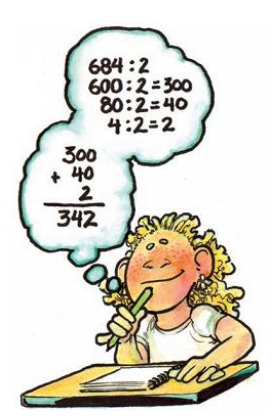 Já Leandro fez o seguinte registro em um papel: 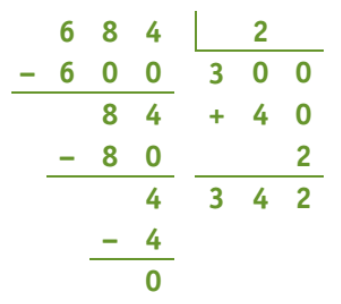 Gustavo, amigo de Sabrina e Leandro, apresentou uma de outra forma de calcular:1ª etapa                                 2ª etapa                                     última etapa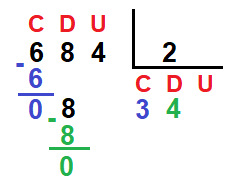 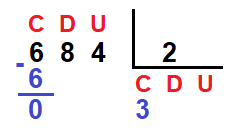 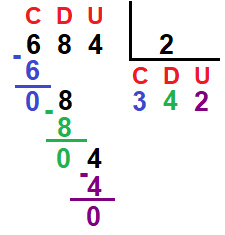 Proposta:Analise os 3 métodos e explique como Gustavo Calculou.A divisão que Gustavo realizou é o algoritmo convencional. Tente você também realizar por este método, identificando das ordens (no dividendo e quociente) para solucionar os problemas a seguir.Numa fábrica há 456 funcionários distribuídos igualmente em 6 setores. Quantos funcionários trabalham em cada setor?Em uma padaria os doces são guardados em caixas com capacidade para 8 doces. Quantas caixas serão usadas para embalar 928 doces?